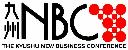 令和５年１月吉日「2022未来創造経営塾 発表会・交流会」開催のご案内拝啓　時下ますますご清栄のこととお慶び申し上げます。平素は格別なるご支援ご協力を賜り、厚くお礼申し上げます。さて、当協議会では、「2022未来創造経営塾 発表会・交流会」を下記のとおり開催することといたしました。時節柄お忙しいこととは存じますが、ご臨席賜りますよう、ご案内申し上げます。なお、コロナ禍の状況下、開催にあたり三密状態とならないよう十分注意して参りますが、今後の感染状況次第では、実施内容を変更させて頂く場合もありますので、何卒ご了承賜りますようお願い申し上げます。 		  敬　具記１．開催日時：令和５年２月１０日（金）１３：３０～１９：００　　　　　　　　　〇第１部　未来創造ビジョン発表会　　　　　　　　　　　　　　　【時　間】　13：30～17：00　　　　　　　　　〇第２部　交流会(修了式・表彰式含)　　　　　　　　　　　　　　　【時　間】　17：20～19：00２．開催場所：福岡ＳＲＰセンタービル２Ｆ 『ももち浜ＳＲＰホール』住所：814-0001　福岡市早良区百道浜２丁目１番２２号  TEL ：092（852）3489 ３．会費：第２部交流会に参加される方は以下の会費をご用意ください。未来創造経営塾塾生及び会員3,000円　非会員5,000円（税込/お一人様）　※個人会員の同行者は非会員とさせていただきます。　※当日参加費用をご持参ください。※申込後、キャンセルされる場合は、2月3日(金)までにご連絡ください。これ以降は、会費をいただく場合がありますのでご了承ください。４. 定員：70名　先着順(着座形式)　５. 申込方法：下記参加申込書を事務局宛にFAX又はE-mailにてご送付下さい。６．申込締切：令和5年2月3日（金）以　上  2022未來創造経営塾参加申込書［開催日：令和5年2月10日(金)]　　　　(一社)九州ニュービジネス協議会宛　　　FAX：（092）833-3088　　TEL：（092）833-3097　（担当　岡）　　　　　　　　　　　　　　　　　　　　 E-mail:ap-qshue@qshu-nbc.or.jp・第１部（発表会）、第２部（交流会）の出欠欄にそれぞれ○を記入してください。御社名ＴＥＬ御社名ＦＡＸ　御住所Ｅ－mail氏　　　名役職名役職名第１部第２部御参加者出 ・ 欠出 ・ 欠御参加者出 ・ 欠出 ・ 欠御参加者出 ・ 欠出 ・ 欠